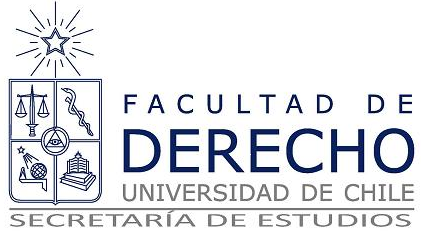 TARJETA IDENTIFICACIÓN (TUI)SE COMUNICA A LOS ALUMNOS NUEVOS 2014, QUE SE ENTREGARAN LAS TARJETAS DE IDENTIFICACIÓN (TUI) EN EL HALL CENTRAL, LOS DÍAS 19 Y 20 DE MARZO.HORARIO: DE 10:00 A 17:00  HRS.